令和２年３月吉日新入生保護者　様大阪府立住之江支援学校校長　南　晃二令和２年度入学式のご案内　早春の候、保護者の皆様にはますますご清祥のこととお慶び申しあげます。　このたびは、お子様のご入学誠におめでとうございます。　さて、令和２年度入学式を下記の日程で実施しますのでご案内します。　入学式後、保護者対象の説明会、担任との懇談等を予定おります。記１　入学式（１）日時　　４月８日（水）　開式　１３：３０　（受付１３：００～）（２）場所　　講堂（３）日程　　１３：００　受付　　　　　　　１３：２５　新入生入場　　　　　　　１３：３０　開式　　　　　　　１４：００　閉式・新入生退場（新入生は各教室へ）　　　　　　　　　　　　　保護者説明会　　　　　　　１４：２０　学級懇談・諸連絡（各教室）　　　　　　　１５：１０　下校（４）備考　　通学バスの運行はありません。新型コロナウィルス感染症の影響で、上記の日程に変更がある場合は、すみやかにご連絡いたします。なお、本校ホームページに入学式実施等の情報を掲載いたします。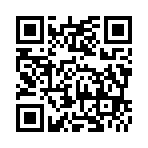 